Филиал муниципального автономного общеобразовательного учреждения «Аромашевская средняя общеобразовательная школа имени ГСС В.Д.Кармацкого» Новоаптулинская основная общеобразовательная школаИНДИВИДУАЛЬНЫЙ ОБРАЗОВАТЕЛЬНЫЙ МАРШРУТТимеркаевой Гузель Рафаиловны2020ИНФОРМАЦИОННАЯ СПРАВКА ПЕДАГОГАМероприятия по повышению квалификации педагога(семинары, конференции, курсы…)Планирование профессионального развития педагога в соответствиис направлениями деятельности на 2020-2021 учебный годПланирование профессионального развития педагога в соответствиис направлениями деятельности на 2021-2022 учебный годПланирование профессионального развития педагога в соответствиис направлениями деятельности на 2022-2023 учебный годИндивидуальная траекторияСамоанализ и самооценка уровня педагога (критерии)1. Самопрезентация и работа в сообществах (методические публикации, распространение опыта, активная деятельность в сетевом сообществе)2. Результативность деятельности обучающихся («4» и «5», ЕГЭ, ОГЭ, ВПР, олимпиады, конференции, конкурсы; воспитательная работа)3. Создание условий для адресной работы с различными категориями обучающихся ( разнообразие категорий (одаренные, инвалиды, социально-неблагополучные, мигранты…), создание системы работы (наличие программ, ИОМ, методических разработок и т.д.), динамика участия детей данных категорий в различных мероприятиях)4. Непрерывность профессионального развития учителя (конкурсы профессионального мастерства, конференции и семинары, личный сайт, публикации в СМИ)5. Результаты участия в федеральных и региональных программах, проектах по актуальным направлениям развития образования (позиционная самореализация: методист, эксперт, тьютор, общественный деятель)6.  Вариативная часть, соответствующая теме самообразованияВыводы по реализации индивидуального маршрута педагога за 2020 - 2023 гг.Рекомендации: Заместитель директора по УВР: _________________//__________________Тьютор ЦНППМ ПР г. Ишима:__________________//___________________Ф.И.О.Тимеркаева Гузель РафаиловнаДата рождения16.05.1976Занимаемая должностьЗаведующая филиалом, учитель родного (татарского) языка и литературы, русского языка и литературы, информатикиСведения об образованииВысшееДата прохождения аттестацииНоябрь,2019 г.Квалификационная категорияВысшаяОбщий стаж работы24 годаПедагогический стаж24 годаНаграды, звания, даты награжденияПочетная грамота Министерства образования и науки РФ, 2012 годЗапросы педагогаОбразовательные платформы как средство повышения качества обучения на уроках родного (татарского) языка и литературыЗапрос образовательной организацииПовышение компетентности педагогического коллектива в области развития современной образовательной среды и работы в нейТема самообразованияФормирование читательской грамотности обучающихся на уроках родного языка и литературы через организацию работы на образовательных платформах.Контакты (телефон)8 9088653172Контакты (электронный адрес)timerkaevag@mail.ruСрокиНазвание мероприятийДата мероприятияКоличество часовМесто прохождения мероприятия1 год ИОМ1.Вебинар «Коммуникативные технологии в преподавании родного (татарского) языка и литературы»2. Курсы «Учитель будущего», русский язык 3.Курсы «Обновление содержания обучения и технологий формирования предметных, метапредметных и личностных результатов учащихся в рамках предмета «Родной язык и родная литература».Вебинар «Формирование и развитие основ читательской компетенции. Cмысловое чтение как основа функциональной языковой грамотности. Новые подходы в работе с текстом: поиск информации и понимание прочитанного. Особенности подготовки к ВПР 2021г»29.09.2020Сентябрь-октябрь 202023.10.2020-16.11.202020.01.20212 ч.72 ч.36 ч.2 ч.ИРО РТФедеральный портал дополнительного профессионального педагогического образованияВКСТОГИРРОГруппа компаний «Просвещение»2 год ИОМВебинар «Урок родного (татарского) языка в условиях обновления ФГОСВебинар «Условия формирования положительной мотивации к учебной деятельности на уроках родного (татарского) языка и литературы»Курсы «Цифровая трансформация образования: профиль современного учителя»Межрегиональная научно-практическая конференция «Диалог культур»Курсы «Содержательные аспекты методического сопровождения учителя в условиях реализации требований ФГОС НОО, ФГОС ООО»Курсы «Развитие профессиональных компетенций учителей информатики в условиях ФГОСКонсультация по разработке и реализации  ИОМ в профессиональном развитии педагогаКурсы «Реализация требований обновленных ФГОС НОО, ФГОС ООО в работе учителя родного (татарского) языка и литературы»Курсы «Реализация требований обновленных ФГОС ООО в работе учителя» (учебные предметы «Русский язык», «Литература»)Вебинар «Новые возможности реализации требований ФГОС СОО и ООО: УМК по литературе издательства «Мнемозина» [*]»13.10.202118.11.2021ноябрь-декабрь 2021; декабрь 202121.02.-23.03.20224-15.04.202223.05. 202210.06-22.06.2022Муниципальный модуль 21.03-11.04.2022Очно 15-17.06.202216.06.20222 ч2 ч72 ч8 ч36 ч88 ч2 ч36 ч36 ч2 чИнститут развития образования Республики ТатарстанИнститут развития образования Республики ТатарстанПлатформа «Сферум»ТОГИРРОФГАОУ «Академия реализации гос.политики и проф.развития работников образоваия Министерства просвещения РФТОГИРРО,      г.ТюменьЦНППМПР г.ИшимИРО РТТОГИРРО«Издательство «Мнемозина»3 год ИОМБыстрый старт в искусственный интеллект для учителей информатики05.09.22-03.10.2272 чЦентр образования и ИТ- ОбразованияНаправления деятельностиАктуальная тематика (по результатам диагностики и самоанализаМероприятия по восполнению профессиональных дефицитов с указанием сроковПедагогический продукт как результат (распространение опыта, участие в конкурсных мероприятиях и др.) с указанием сроковТочка контроля (информационный ресурс, свидетельства, дипломы и т.п.)Методическое (педагогические технологии, формы, методы, приемы обучения)Формирование читательской грамотности. Технология смыслового чтения.Чтение научно-популярной литературы:1.Статья «Как и зачем развивать у детей читательскую грамотность», (ноябрь)2.Сметанникова Н.Н. Обучение стратегиям чтения в 5-9 классах: как реализовать ФГОС. (декабрь, 2020)Вебинар группы компаний «Просвещение»«Формирование и развитие основ читательской компетенции. Cмысловое чтение как основа функциональной языковой грамотности. Новые подходы в работе с текстом: поиск информации и понимание прочитанного. Особенности подготовки к ВПР 2021г», 20.01.2021Участие в районном конкурсе «Педагог года - 2021» в номинации «Учитель года»февраль, 2021Участие в областном конкурсе «Педагог года - 2021» в номинации «Учитель года»апрель, 2021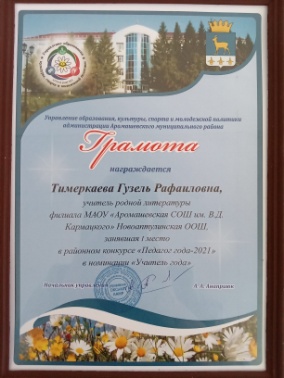 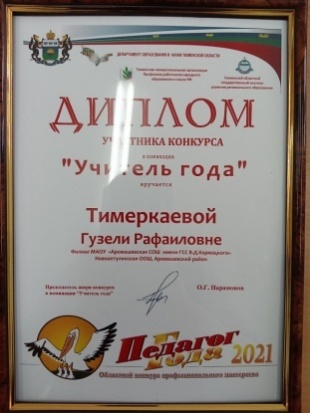 Направление информационно-компьютерных технологийОбразовательные платформы как средство повышения качества обучения на уроках русского языка и литературы.Семинар-практикум «Проектирование цифрового урока» ЦНППМ ПР г.Ишим, 22.10.2020Курсы «Обновление содержания обучения и технологий формирования предметных, метапредметных и личностных результатов учащихся в рамках предмета «Родной язык и родная литература».23.10-16.11.2020, дистанционноПедагогический совет «Дистанционное обучение – большие возможности и реальный опыт», 30.11.2021Курсы «Цифровая трансформация образования: профиль современного учителя», ноябрь-декабрь 2021Выступление на педагогическом совете «Дистанционное обучение – большие возможности и реальный опыт» на тему: Использование платформы СORE при дистанционном формате обучения», 30.11.2021Разработать блок цифровых уроков на платформе СOREпо русскому языку и литературе в 9 классе и опубликовать на личном сайте, 20.03.2021УдостоверениеПубликация на личном сайтеУдостоверениеНаправление здоровье сберегающих технологийОрганизация здорового питания обучающихсяОбучение по санитарно-просветительским программам "Основы здорового питания" (Новосибирский НИИ гигиены), 11.10.2020Онлайн-курс «Как организовать питание детей в ОУ в условиях новых СанПин,02.12.2021.Участие в районном фестивале-конкурсе волонтерских проектов«Здоровое питание», 28.02.2021Направления деятельностиАктуальная тематика (по результатам диагностики и самоанализаМероприятия по восполнению профессиональных дефицитов с указанием сроковПедагогический продукт как результат (распространение опыта, участие в конкурсных мероприятиях и др.) с указанием сроковТочка контроля (информационный ресурс, свидетельства, дипломы и т.п.)Методическое направление (педагогические технологии, формы, методы, приемы обучения)Этнокультурная образовательная среда как фактор развития и формирования личностиИзучение статьи Х.Х.Батчаевой «Этнокультурная образовательная среда как фактор развития и формирования личности», сентябрь,2021Методический совет «Совершенствование пространственно-предметной среды ОУ с целью создания универсальных условий воздействия образовательной среды на ее субъекты», 26.10.2021Педагогический совет «Современные образовательные технологии, способствующие развитию творческого потенциала школьников», 02.11.2021Участие в работе МСЗащита стендового урока с применением технологии смешанного обученияв рамках проекта «Россия –наша Родина»Оформление стенда «Говорим по –татарски»; стенда, посвященному поэту-герою Мусе Джалию и уголка «Татарская культура».Публикация на личном сайтеНаправление информационно-компьютерных технологийОбразовательные платформы как средство повышения качества обучения на уроках русского языка и литературы.Курсы «Цифровая трансформация образования: профиль современного учителя», ноябрь-декабрь 2021Распространение опыта работы «Организация уроков на платформе Сферум», ШМО учителей информатики; 29.10.2021УдостоверениеОткрытый урок Направления деятельностиАктуальная тематика (по результатам диагностики и самоанализаМероприятия по восполнению профессиональных дефицитов с указанием сроковПедагогический продукт как результат (распространение опыта, участие в конкурсных мероприятиях и др.) с указанием сроковТочка контроля (информационный ресурс, свидетельства, дипломы и т.п.)Функциональная грамотностьПовышение функциональной  грамотностиСеминар «Функциональная грамотность педагога: просто о сложном» 26.09.2022Семинар «Функциональная грамотность ученика: сложное в простом»27.09.2022ШМО учителей гуманитарного цикла, распространение опыта «Использование ИКТ- как средство формирования функциональной грамотности»28.10.2022)Открытый урок ПериодРезультатБалл / итого1 годУчастие в работе педагогического совета школы на тему  «Дистанционное обучение – большие возможности и реальный опыт», 30.11.2020Муниципальный этап конкурса «Педагог года-2021», победительОбластной этап конкурса «Педагог года-2021», участник2322 годУчастие в работе педагогического совета на тему «Современные образовательные технологии, способствующие развитию творческого потенциала школьников», 29.11.2021Участие в работе методического совета «Совершенствование пространственно-предметной среды ОУ с целью создания универсальных условий воздействия образовательной среды на ее субъекты», 26.10.2021Участие в работе методического совета на тему «Оценочный лист как средство контроля, взаимоконтроля обучающихся»2223 годУчастие во Всероссийском конкурсе  методических разработок, посвященных национальным традициям и семейным ценностям, сохранению историко-культурной среды и языков Российской ФедерацииУчастие в работе ШМО учителей гуманитарного цикла52ПериодРезультатБалл / итого1 годКачественная успеваемость по предметам: 65%Результаты ОГЭ по русскому языку – средний балл равный  по регионуРезультаты ВсОШ по татарскому языку и литературе- победитель, призер муниципального этапа, участники регионального этапаМуниципальный этап конкурса «Портреты Победы»-  призерМеждународный конкурс по русскому языку «Кириллица»-  победитель113152 годКачественная успеваемость по предметам: 65 %Результаты ВсОШ по татарскому языку и литературе, ноябрь 2022, участникУчастие в областном конкурсе переводов, призерУчастие во всероссийской олимпиаде по финансовой грамотности, призеры11353 годКачественная успеваемость по предметам: Результаты ВсОШ по татарскому языку и литературеУчастие в региональном этапе Всероссийского конкурса на лучшее сочинение
о своей культуре на русском языкеУчастие во всероссийской олимпиаде по финансовой грамотности2ПериодРезультатБалл / итого1 годУчастие в областном конкурсе “Утренняя звезда”, 24.02.2021 – диплом 2 степениУчастие в олимпиаде для детей с ОВЗ 20.12.2020- призер муниципального этапа312 годУчастие в областном конкурсе “Утренняя звезда”, февраль 2022- диплом 2 степени33 годУчастие в областном конкурсе “Утренняя звезда”ПериодРезультатБалл / итого1 годУчастие в районном конкурсе «Педагог года-2021» в номинации «Учитель года», февраль 2021Участие в областном конкурсе «Педагог года-2021» в номинации «Учитель года», апрель 2021322 годУчастие во Всероссийском конкурсе “Творчество без границ” , февраль 202253 годУчастие во Всероссийском конкурсе  методических разработок, посвященных национальным традициям и семейным ценностям, сохранению историко-культурной среды и языков Российской Федерации5ПериодРезультатБалл / итого1 годНет02 годНет03 годПериодРезультат1 годСоздание и проведение уроков на платформе CORE. подборка медиафайлов, иллюстраций  по темамсоставление  тестов, заданийсоздание презентаций, схем, таблицмониторинг прохождения уроков2 годСоздание и проведение уроков на платформе CORE. подборка медиафайлов, иллюстраций  по темамсоставление  тестов, заданийсоздание презентаций, схем, таблицмониторинг прохождения уроков3 год